ESTADO DO RIO GRANDE DO SULCÂMARA MUNICIPAL DE FREDERICO WESTPHALEN - RSSESSÃO ORDINÁRIA DO DIA 22 DE NOVEMBRO DE 2016.- LEITURA DA BÍBLIA. I - ABERTURA DA SESSÃO“COM AS BÊNÇÃOS E PROTEÇÃO DE DEUS, DECLARO ABERTA A PRESENTE SESSÃO”. - VOTAÇÃO DA ATA ATA N° 1.858/2016 - SESSÃO ORDINÁRIA DO DIA 16 DE NOVEMBRO DE 2016.  II - LEITURA DO EXPEDIENTEMATÉRIA DO PODER EXECUTIVO- PROJETO DE LEI Nº 062/2016, DE 21 DE NOVEMBRO DE 2016 –ALTERA A REDAÇÃO DO ARTIGO 13 DA LEI MUNICIPAL Nº 2.976, DE 28 DE OUTUBRO DE 2005, QUE DISPÕE SOBRE AS ALÍQUOTAS DE CONTRIBUIÇÃO DO REGIME PRÓPRIO DE PREVIDÊNCIA DOS SERVIDORES DO MUNICÍPIO DE FREDERICO WESTPHALEN(RPPS), E DÁ OUTRAS PROVIDÊNCIAS. - PROJETO DE LEI Nº 063/2016, DE 21 DE NOVEMBRO DE 2016 –ALTERA A CARGA HORÁRIA SEMANAL DO CARGO DE PROVIMENTO EFETIVO DE “CONTADOR” E DÁ OUTRAS PROVIDÊNCIAS. CORRESPONDÊNCIA RECEBIDA-Convite do CIEE-RS-CENTRO DE INTEGRAÇÃO EMPRESA ESCOLA , PARA IV Cerimônia de entrega de Certificados do Programa Aprendiz Legal, que se realizará no dia 24.11.2016.III - PEQUENAS COMUNICAÇÕESIV - GRANDE EXPEDIENTEV - ORDEM DO DIA MATÉRIA DO PODER EXECUTIVO- PROJETO DE LEI Nº 057/2016, DE 07 DE NOVEMBRO DE 2016 –AUTORIZA A ABERTURA DE CRÉDITO ADICIONAL ESPECIAL E DÁ OUTRAS PROVIDÊNCIAS.- Parecer nº 055/2016 da Comissão de Constituição, Justiça e Legislação.- Parecer nº 044/2016 da Comissão de Desenvolvimento Econômico, Fiscalização e Controle Orçamentário. VI - EXPLICAÇÕES PESSOAISVII – ENCERRAMENTO DA SESSÃO“AGRADECENDO A PROTEÇÃO DE DEUS, DECLARO ENCERRADA A PRESENTE SESSÃO.”	SECRETARIA DA CÂMARA DE VEREADORES DE FREDERICO WESTPHALEN, AOS VINTE E UM DIAS DO MÊS DE NOVEMBRO DO ANO DE 2016. 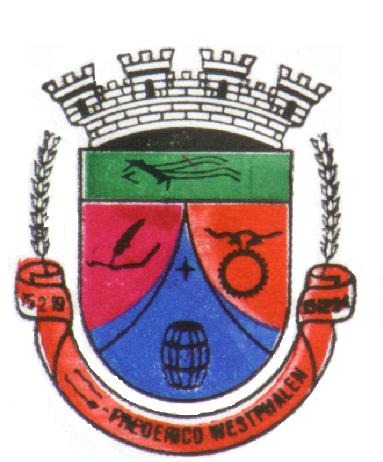 